Publicado en   el 23/05/2014 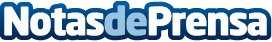 José Ignacio Goirigolzarri: “Bankia afronta con gran confort los próximos test de estrés de la banca europea” Datos de contacto:Nota de prensa publicada en: https://www.notasdeprensa.es/jose-ignacio-goirigolzarri-bankia-afronta-con Categorias: Finanzas Bienestar http://www.notasdeprensa.es